20. При нарушении электрической схемы учета и (или) повреждении средств расчетного учета, находящихся в собственности (хозяйственном ведении, оперативном управлении) Исполнителя, по вине Потребителя их ремонт, замена и государственная поверка производятся за его счет.Срок действия договора, прочие условия21. Настоящий договор заключается на неопределенный срок и вступает в силу с момента его заключения (с момента первого фактического подключения Потребителя в установленном порядке к присоединенной сети).22. Потребитель вправе расторгнуть настоящий договор в одностороннем порядке при условии полной оплаты потребленной электрической энергии и письменного уведомления Исполнителя за 1 месяц до расторжения настоящего договора.23. Если во время срока действия настоящего договора актом законодательства установлено правило, исключающее действие какого-либо условия настоящего договора, данное условие утрачивает силу со дня вступления в силу акта законодательства.24. Все спорные вопросы между Исполнителем и Потребителем решаются путем переговоров, а в случае недостижения согласия – в судебном порядке.25. Настоящий договор составлен в двух экземплярах – по одному для каждой из Сторон.26. Все приложения, изменения, дополнения к настоящему договору являются его неотъемлемой частью.27. Взаимоотношения Сторон, не урегулированные настоящим договором, регламентируются законодательством.28. Прочие условия по соглашению Сторон:28.1 документ, подтверждающий право собственности на объект электроснабжения (правоустанавливающий документ):__________________________________________________________________________________________________________________________________________________________________________________________________________________________________________________________________________________________Приложение29. Информация о средствах расчетного учета (прилагается). Реквизиты Сторон:ТИПОВОЙ ДОГОВОРна оказание услуги электроснабжения_____________________		_________________		№ ________________________________         (населенный пункт)		          	                (дата)     Брестское республиканское унитарное предприятие электроэнергетики «Брестэнерго», именуемое в дальнейшем Исполнитель, в лице ******* филиала «****** электрические сети» РУП «Брестэнерго», действующего на основании доверенности от ***** г. №****, с одной стороны, и гражданин(ка)__________________________ __________________________________________________________                                                                                 (фамилия, собственное имя, отчество, если таковое имеется, физического лица)____________________________________________________,имеющий(ая) документ, удостоверяющий личность, ________________________________________, cерия ______, № ________________________________________,(паспорт (ID-карта), вид на жительство, удостоверение беженца)личный №________________________________________________________________, выдан________________________________________________________________________________________, дата выдачи_______________,(орган, выдавший документ)                                                                                                                            пользующий(ая)ся электрической энергией для бытового потребления в жилом (нежилом) помещении, капитальном строении, на строительной площадке, ином объекте электроснабжения, расположенном по адресу:__________________________________________________________________________________________  ________________________________________________________________________________________________,(населенный пункт, улица (проспект или другое), дом, корпус, квартира (номер помещения)именуемый(ая) в дальнейшем Потребитель, с другой стороны, вместе именуемые Сторонами, заключили настоящий договор о следующем:                              Предмет договора1. Исполнитель обязуется обеспечить подачу Потребителю через присоединенную сеть электрической энергии в количестве, сроки и по качеству, соответствующим условиям настоящего договора, а Потребитель обязуется произвести оплату электрической энергии в соответствии с условиями настоящего договора по тарифам и в сроки, установленные законодательством, обеспечивать исправность используемых им приборов и оборудования, связанных с потреблением электрической энергии.Обязанности Сторон2.  Исполнитель обязан:2.1. осуществлять бесперебойную подачу электроэнергии Потребителю, за исключением перерывов, предусмотренных законодательными актами;2.2. обеспечить на границе раздела балансовой принадлежности электрической сети Исполнителя надежность электроснабжения, требуемые нормы качества подаваемой электрической энергии;2.3. извещать Потребителя об изменении тарифов на электрическую энергию, о плановых перерывах в электроснабжении путем опубликования в средствах массовой информации, на интернет-сайте Исполнителя, размещения в пунктах приема платежей за коммунальные услуги и иным способом;2.4. осуществлять контроль за своевременной и полной оплатой потребленной Потребителем электрической энергии;2.5. восстанавливать электроснабжение в порядке очередности после устранения Потребителем выявленных нарушений, указанных в подпункте 4.3 пункта 4 настоящего договора, при условии возмещения Исполнителю расходов, связанных с отключением и подключением электрической энергии;2.6. в случае выявления у Потребителя самовольного (бездоговорного) или безучетного потребления электрической энергии или иных нарушений в работе средств расчетного учета электрической энергии (мощности) (далее – средство расчетного учета) в присутствии Потребителя или совершеннолетнего члена его семьи составить акт по установленной законодательством форме.На основании акта Исполнитель рассчитывает в установленном законодательством порядке стоимость потребленной электрической энергии или производит перерасчет за потребленную электрическую энергию и предъявляет их Потребителю к оплате. При неоплате Потребителем платежного документа в течение 10 календарных дней со дня его получения Исполнитель вправе приостановить подачу электрической энергии Потребителю, предварительно письменно предупредив его;2.7. исполнять иные обязанности, предусмотренные законодательством.3. Потребитель обязуется:3.1. соблюдать Правила электроснабжения, утвержденные постановлением Совета Министров Республики Беларусь от 17 октября 2011 г. № 1394;3.2. принимать электрическую энергию, обеспечивать учет и контроль за ее потреблением;3.3. производить оплату электрической энергии в соответствии с настоящим договором;3.4. содержать электроустановки в технически исправном состоянии, а также обеспечивать безопасную их эксплуатацию;3.5. обеспечить целостность и сохранность средства расчетного учета, пломб на средствах расчетного учета. Перед проведением любого вида работ, связанных с перестановкой или заменой средства расчетного учета, Потребитель обязан получить согласие Исполнителя;3.6. незамедлительно сообщать Исполнителю о повреждениях, неисправностях в работе средств расчетного учета, их пропаже, об отсутствии либо нарушении пломб на средстве расчетного учета, в том числе при их снятии для устранения аварийных ситуаций, по адресу:______________________________________ ______________________________________________, тел. ____________________________,тел. диспетчера: 144;3.7. обеспечивать ремонт, поверку, восстановление, проверку работоспособности, плановую замену средств расчетного учета, принадлежащих на праве собственности Потребителю;3.8. обеспечить в согласованное Сторонами время доступ к электрической сети, электроустановкам и средствам расчетного учета при предъявлении служебного удостоверения уполномоченному представителю:Исполнителя – для контроля за выполнением требований Правил электроснабжения и условий настоящего договора, снятия показаний со средств расчетного учета, а также для приостановления оказания услуги электроснабжения в случае ее неоплаты;органа государственного энергетического и газового надзора;3.9. известить Исполнителя о выбытии (изменении места регистрации по месту жительства), в том числе в связи с продажей (обменом) жилого помещения, расторжением договора найма жилого помещения государственного жилищного фонда, и произвести полный расчет за потребленную электрическую энергию, включая день выезда;3.10. исполнять иные обязанности, предусмотренные законодательством.Права Сторон4.  Исполнитель имеет право:4.1. беспрепятственного доступа своих представителей к электрической сети, электроустановкам и средствам расчетного учета для контроля за выполнением требований Правил электроснабжения и условий настоящего договора, снятия показаний со средств расчетного учета, а также для приостановления оказания услуги электроснабжения в случае ее неоплаты;4.2. обязать в установленном порядке Потребителя вынести вводное устройство со средствами расчетного учета за пределы (за (на) границу) объекта электроснабжения либо организовать расчетный учет с использованием сплит-счетчика в случаях, предусмотренных законодательством;4.3. прекратить подачу электрической энергии Потребителю после предварительного предупреждения при: невыполнении Потребителем обязательств по оплате потребляемой электрической энергии (задолженность за два и более расчетных периода);неудовлетворительном состоянии электроустановок Потребителя, которые угрожают аварией или создают угрозу жизни и безопасности граждан;проведении плановых работ по ремонту оборудования и подключению новых абонентов;невыполнении Потребителем требований Исполнителя о выносе вводного устройства со средствами расчетного учета за пределы (за (на) границу) объекта электроснабжения либо организации расчетного учета с использованием сплит-счетчика в случаях:самовольного (бездоговорного) или безучетного потребления электрической энергии;превышения Потребителем разрешенной к использованию мощности, установленной техническими условиями на присоединение электроустановок потребителя к электрической сети и настоящим договором;необеспечения доступа представителю Исполнителя к средствам расчетного учета и электроустановкам Потребителя в течение двух расчетных периодов;4.4. прекратить или ограничить подачу электрической энергии без согласования с Потребителем и без соответствующего его предупреждения для принятия неотложных мер по предотвращению и ликвидации аварии в электрических сетях Исполнителя при условии немедленного уведомления об этом Потребителя; 4.5. приостановить подачу электрической энергии Потребителю без предварительного предупреждения при установлении факта отсутствия в жилом помещении собственника (нанимателя) в течение одного года и более, что подтверждается одновременно следующими условиями:отсутствие письменного уведомления от Потребителя о выбытии из жилого помещения на срок более одного года;непоступление платежей за электрическую энергию;наличие письменного подтверждения представителя Исполнителя о длительном отсутствии в жилом помещении собственника (нанимателя).5. Потребитель имеет право:5.1. использовать электрическую энергию для бытового потребления в необходимом ему количестве в пределах разрешенной к использованию мощности при условии оплаты потребленной электрической энергии;5.2. получать у Исполнителя справки о произведенных расчетах и платежах, информацию о тарифах, порядке оплаты, условиях и режимах электропотребления.Порядок расчетов за электрическую энергию6. Оплата производится за фактически потребленное количество электроэнергии в соответствии с данными средств расчетного учета по тарифам, установленным в соответствии с законодательством.7. Расчетный период для оплаты потребленной электрической энергии устанавливается равным одному календарному месяцу.8. Количество фактически потребленной электрической энергии Потребителем за расчетный период определяется как разница между показаниями средств расчетного учета на 1-е число расчетного и 1-е число последующего месяцев, в том числе по зонам суток в случаях расчетов за потребленную электрическую энергию по дифференцированным тарифам по временным периодам.9. Стоимость потребленной электрической энергии за расчетный период определяется как произведение количества электрической энергии, определенного в соответствии с пунктом 8 настоящего договора, и тарифов на электрическую энергию, действующих в расчетном периоде, за который производится оплата.10. Оплата за потребленную электрическую энергию с учетом льгот, установленных законодательством, производится со дня обращения Потребителя к Исполнителю и предоставления заявления, паспорта или иного документа, удостоверяющего личность, а также документа, подтверждающего право на льготы.11. Оплата потребленной электрической энергии производится Потребителем ежемесячно не позднее 25-го числа месяца, следующего за расчетным, путем внесения денежных средств на текущий (расчетный) банковский счет Исполнителя любым доступным способом.12. Задолженностью Потребителя считается неоплата потребленной электрической энергии в расчетном периоде (месяце) до 26-го числа месяца, следующего за расчетным периодом.13. При временном нарушении работы средств расчетного учета не по вине Потребителя производится перерасчет за потребленную электрическую энергию в соответствии с законодательством.14. При временном пользовании электрической энергией без средств расчетного учета Потребитель производит расчеты за электрическую энергию в соответствии с законодательством.15. Ошибки, а также неправильное применение тарифа, допущенные в учете, расчете и начислении платы за потребленную электрическую энергию, устраняются Исполнителем в соответствии с законодательством. Перерасчет платы осуществляется по тарифам, действующим на момент оказания услуг.Ответственность Сторон16. В случае неисполнения или ненадлежащего исполнения обязательств по настоящему договору Сторона, нарушившая обязательство, обязана возместить убытки при наличии ее вины в соответствии с условиями настоящего договора, Правилами электроснабжения и иными актами законодательства. 17. Стороны освобождаются от ответственности за частичное или полное неисполнение обязательств по настоящему договору, если это неисполнение явилось следствием обстоятельств непреодолимой силы, возникших после заключения настоящего договора в результате событий чрезвычайного характера, которые Сторона не могла ни предвидеть, ни предотвратить разумными мерами.К обстоятельствам непреодолимой силы относятся события, на которые Сторона не может оказать влияние и за возникновение которых не несет ответственности (землетрясения, наводнения, пожары и другое). 18. Исполнитель не несет ответственности за качество электрической энергии, перерыв в подаче, прекращение или ограничение подачи электроэнергии, вызванные состоянием внутридомовых электросетей, а также действиями иных лиц.В случае нарушения не по вине Исполнителя электроснабжения, вызванного неисправностью внутридомовых электросетей, Исполнитель информирует организацию, в собственности (хозяйственном ведении, оперативном управлении) которой находятся эти электросети или которая осуществляет эксплуатацию жилого дома, для принятия данной организацией мер по восстановлению электроснабжения.19. Потребитель, несвоевременно и (или) не в полном объеме оплативший электрическую энергию, уплачивает пеню в размере 0,3 процента от неуплаченной в установленный срок суммы этих платежей за каждый день просрочки.Лицевой счет ______________			                                     Приложение к договору                                                                                                                          № ________________________                                                                                                                         от _________________20___ г.Объект электроснабжения _______________________________________________________________(жилое (нежилое) помещение, капитальное строение, строительная площадка, иной объект электроснабжения)по адресу: ___________________________________________________________________________________________________________________________________________________________________с разрешенной к использованию мощностью _________ кВт.Электроустановка объекта электроснабжения допущена в эксплуатацию _______________________________________________________________________________________________________________                                                     (дата, акт, кем составлен)                                        Информация о средствах расчетного учета              Информация о наложении пломб в электрической схеме учета и их номерах            Информация об оборудовании в установленном порядке жилого помещения                                                                Дополнительная информация________________________________________________________________________________________________________________________________________________________________________________________Тарифная группа Потребителя:по средству расчетного учета № 1тариф:      одноставочный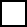               дифференцированный по _______________________________________временным периодам                                                                                                                                (количество)по средству расчетного учета № 2тариф:      одноставочный                дифференцированный по ________________________________________временным периодам                                                                                                                                   (количество)Оформлена льгота __________________________________________________________________________(категория льготы, дата ее оформления, документ, подтверждающий право на льготу, величина (процент) скидки льготнику, количество ___________________________________________________________________________________________льготников)___________________________________________________________________________________________                                                                                 Особые условия________________________________________________________________________________________________________________________________________________________________________________________С порядком съема показаний со средств расчетного учета и расчетов за потребленную электрическую энергию ознакомлен(а). Согласен(а) на бесплатное получение СМС-оповещения на номер +375________________________	                     	 _____________________________________(номер телефона с кодом оператора)                                                                                 	 (подпись, инициалы, фамилия Потребителя) Отказываюсь от получения СМС-оповещения     	 _____________________________________                                                                                                          		(подпись, инициалы, фамилия Потребителя)ИсполнительГосударственное производственное объединение электроэнергетики «Белэнерго»БРЕСТСКОЕ РЕСПУБЛИКАНСКОЕ УНИТАРНОЕ ПРЕДПРИЯТИЕ ЭЛЕКТРОЭНЕРГЕТИКИ«БРЕСТЭНЕРГО»Филиал «________________  ЭЛЕКТРИЧЕСКИЕ СЕТИ»РУП «БРЕСТЭНЕРГО»Личный кабинет абонента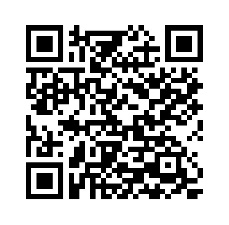 ИсполнительГосударственное производственное объединение электроэнергетики «Белэнерго»БРЕСТСКОЕ РЕСПУБЛИКАНСКОЕ УНИТАРНОЕ ПРЕДПРИЯТИЕ ЭЛЕКТРОЭНЕРГЕТИКИ«БРЕСТЭНЕРГО»Филиал «________________  ЭЛЕКТРИЧЕСКИЕ СЕТИ»РУП «БРЕСТЭНЕРГО»Личный кабинет абонентаИсполнительГосударственное производственное объединение электроэнергетики «Белэнерго»БРЕСТСКОЕ РЕСПУБЛИКАНСКОЕ УНИТАРНОЕ ПРЕДПРИЯТИЕ ЭЛЕКТРОЭНЕРГЕТИКИ«БРЕСТЭНЕРГО»Филиал «________________  ЭЛЕКТРИЧЕСКИЕ СЕТИ»РУП «БРЕСТЭНЕРГО»Личный кабинет абонентаПотребитель________________________________________________________________________________________________________________________________________Адрес______________________________________________________________________________________________________________________________________________тел._______________________________________________________________________________________________подпись_______________дата_______________________Потребитель________________________________________________________________________________________________________________________________________Адрес______________________________________________________________________________________________________________________________________________тел._______________________________________________________________________________________________подпись_______________дата_______________________В редакции приложения 3к постановлению Совета МинистровРеспублики Беларусь 27.01.2009 № 99НазначениеСредство расчетного учета ______________________________________                 (цели использования электроэнергии)№ 1Средство расчетного учета ______________________________________                 (цели использования электроэнергии)№ 1Средство расчетного учета____________(цели использования электроэнергии)№ 2Средство расчетного учета____________(цели использования электроэнергии)№ 2ТипЗаводской номерДата поверки (квартал, год)Сведения о пломбе государственного поверителя (дата, материал (леска или проволока) пломбировки)Фазность (1ф, 3ф)Место установкиПринадлежностьТип модема (PLC, радио, отсутствует)Включение в АСКУЭда         нетда         нетда        нетда        нетПоказания, кВт•чВводной коммутационный аппарат (перед средством расчетного учета)типIн,•АтипIн,•ААппарат защиты (после средства расчетного учета)типIн,•АтипIн,•АМодуль отображения информации сплит-счетчика, заводской номерВводной коммутационный аппарат (перед средством расчетного учета)Клеммная крышка средства расчетного учетаДругоеСтационарные бытовые электроплиты, применяемые для пищеприготовленияданетСистема централизованного газоснабженияданетСистема централизованного теплоснабженияданетСистема централизованного горячего водоснабженияданетИсполнитель_________________________________ (подпись, инициалы, фамилия должностного лица, подписавшего договор)_________________________________(подпись, инициалы, фамилия представителя Исполнителя, оформившего договор)Потребитель________________________________(подпись, инициалы, фамилия абонента)